Фотоотчёт «Развивающие занятия с психологом»                                                                                                                   Педагог - психолог: Рожнева О.Г.29 ноября  прошло совместное занятие с родителями «Солнышко в ладошках»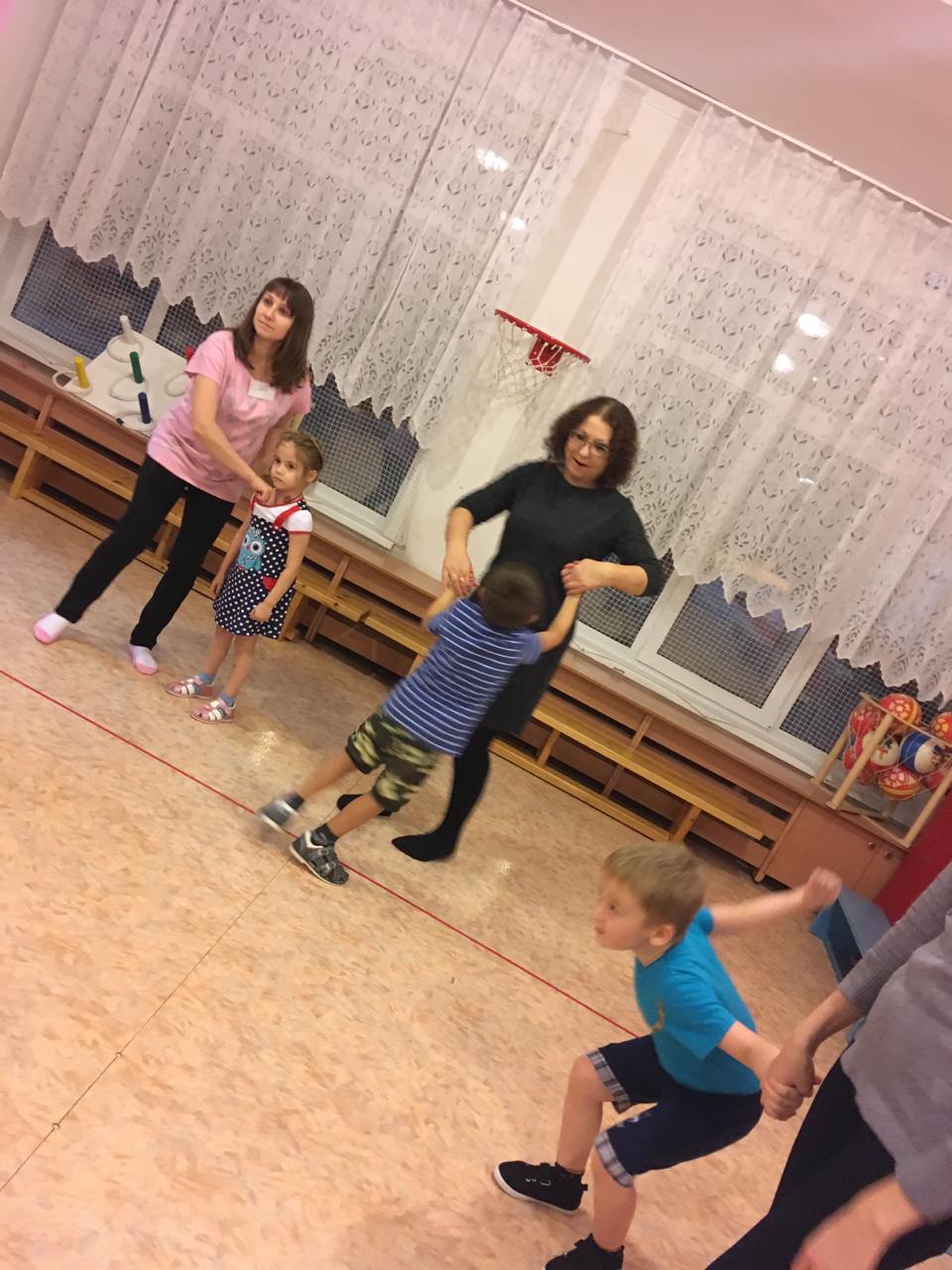 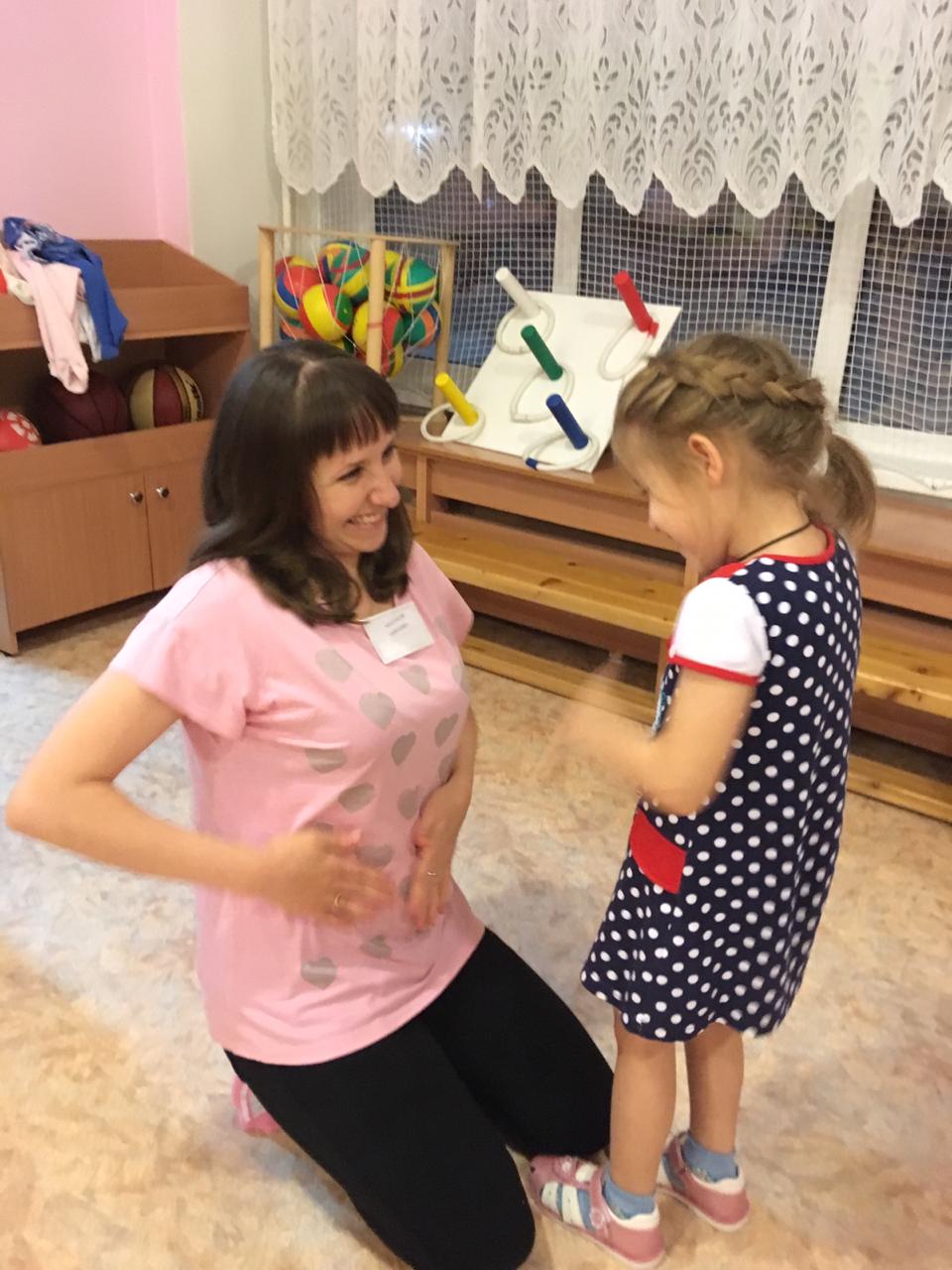 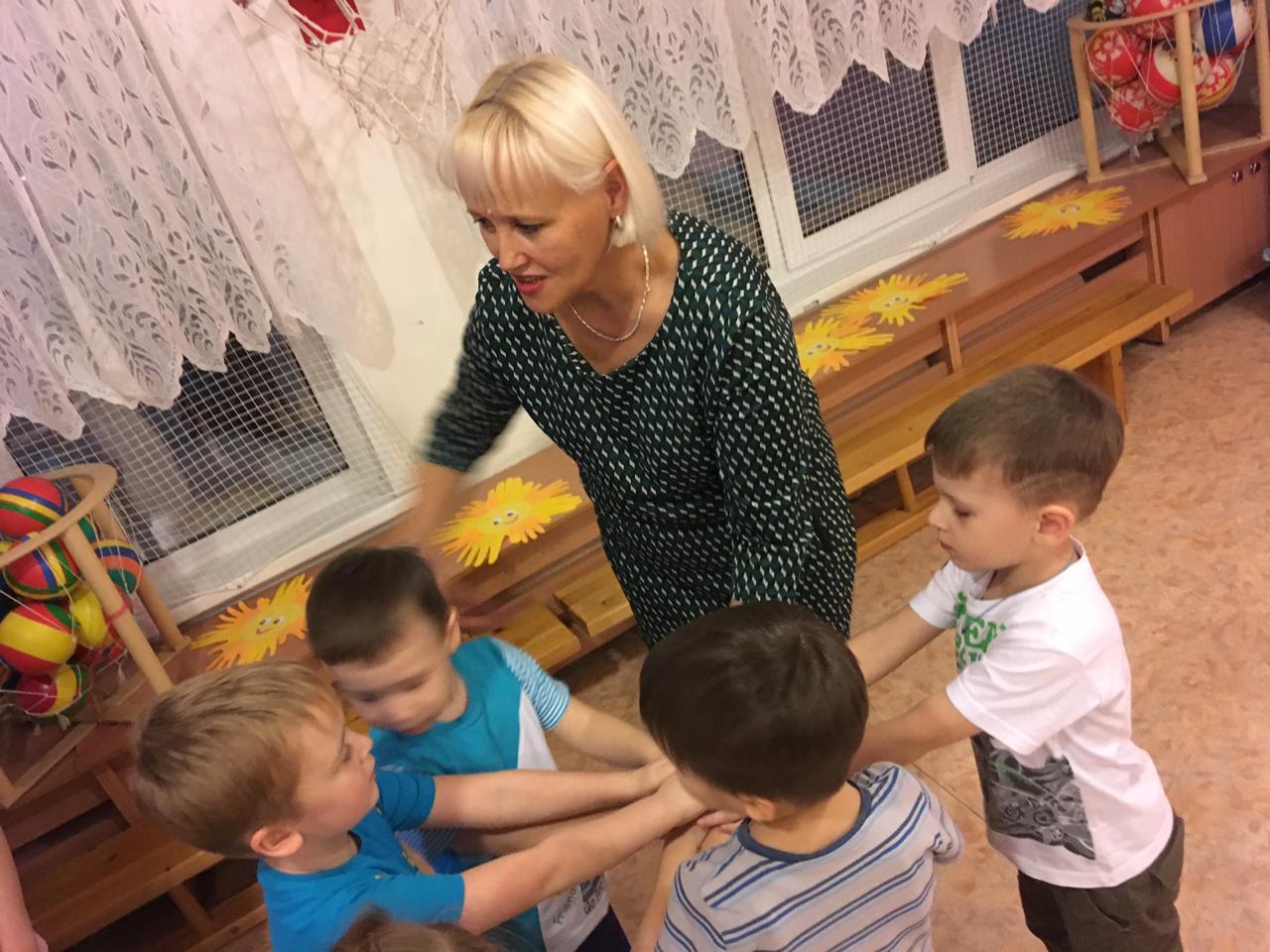 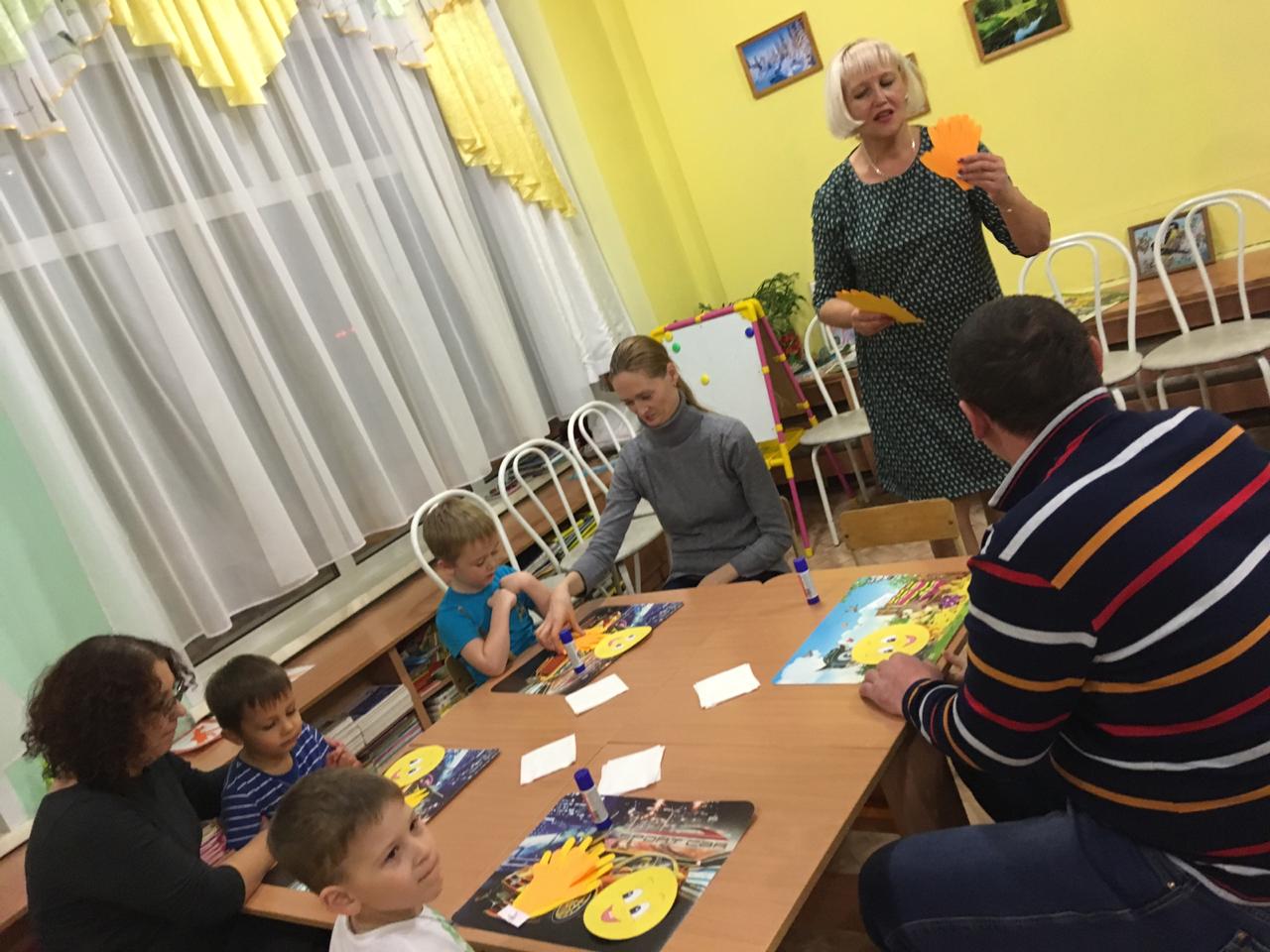 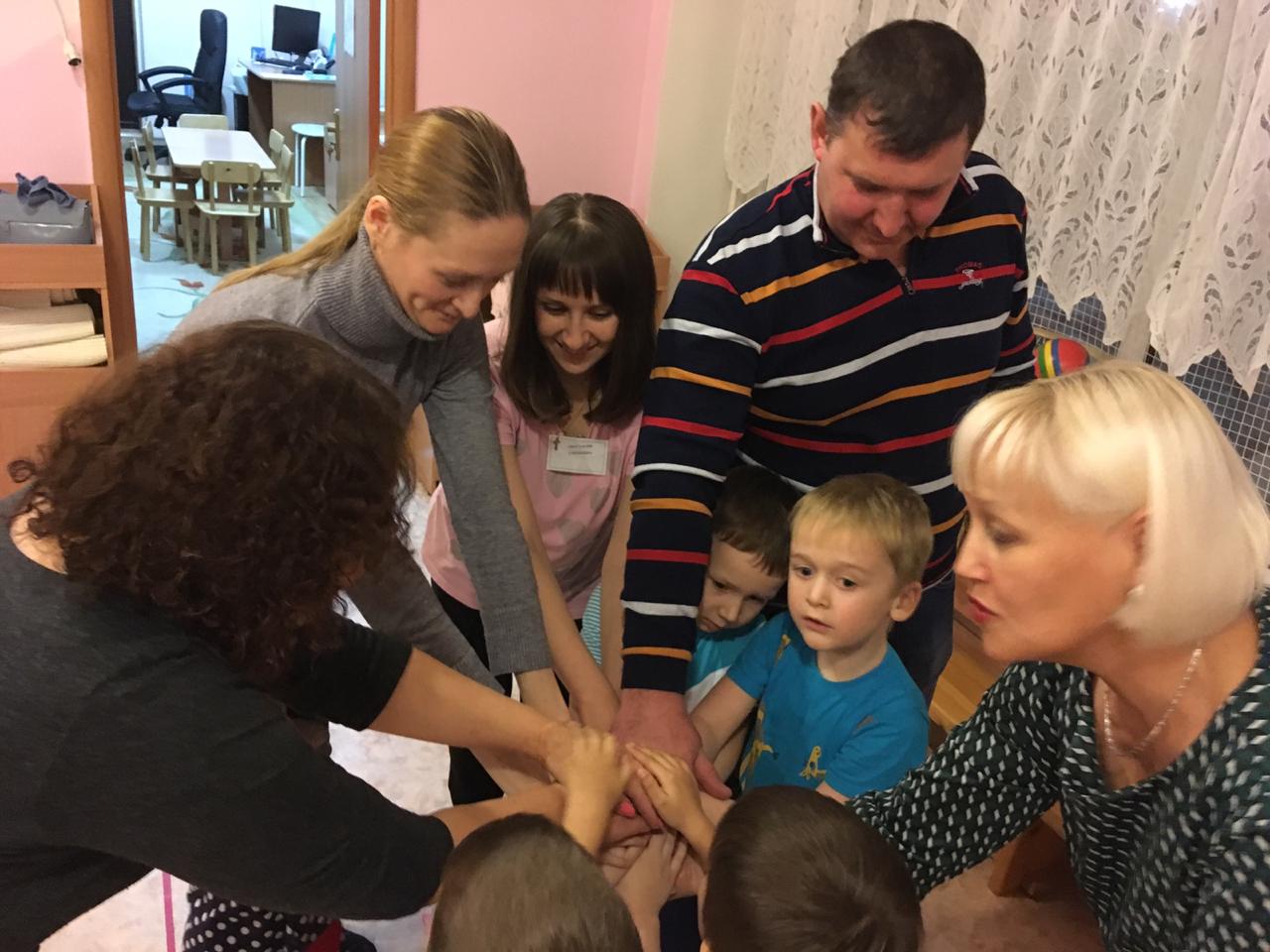 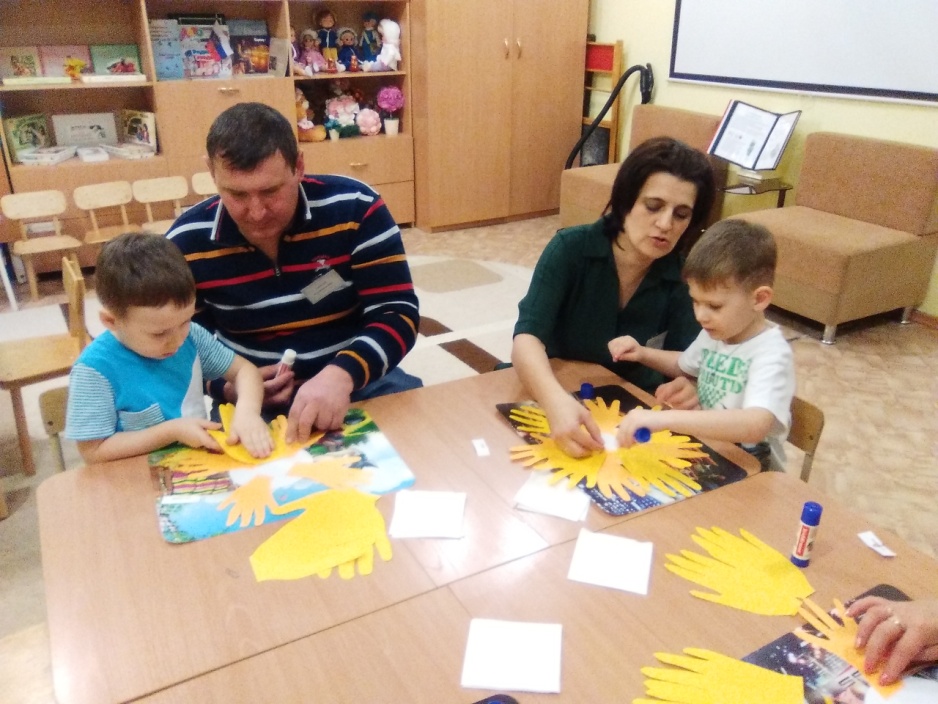 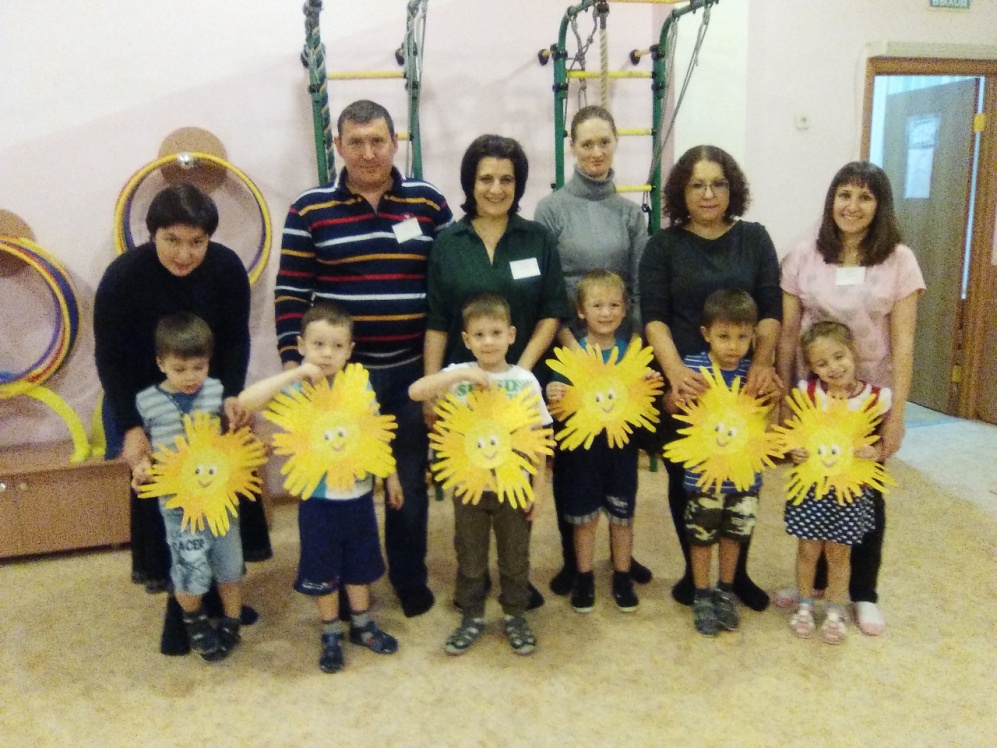 